DUKE ENERGY REVITALIZATION GRANTApplicant Information
Current Year Operating Budget:  ______________________Business Owner or Point of Contact:  ___________________________________________________________Years in Business: ________________________FundingPROPOSED USE OF GRANT: Identify the needs that your request will address in a cover letter (no more than one page).Projected GoalsObjectivesTimeline for completion of projectTotal Project Cost including other FundingWho will project benefit your businessWhat geographic area will the project serveInclude any social media accounts and linksDisclaimer and SignaturePlease address anything else about your business or project you think is relevant to this proposalI certify that my answers are true and complete to the best of my knowledge. President or CEO: _________________________________________    ______________     Date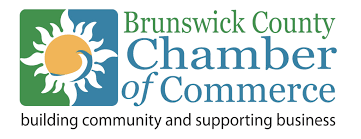 Business NameAddress:Street AddressApartment/Unit #CityStateZIP CodePhone:EmailDate Incorporated:State Incorporated.: EIN #:__________________________